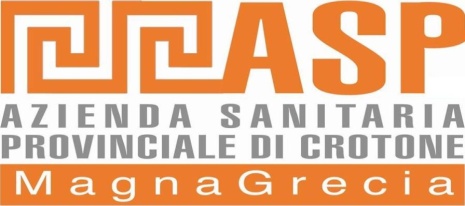 UFFICIO ACQUISIZIONE BENI E SERVIZIVia M. Nicoletta – Centro Direzionale “Il Granaio”TEL. 0962-924991/924091 – Telefax 0962-924992AVVISO A  TUTTI  GLI  OPERATORI  INTERESSATIOggetto: Procedura Negoziata per l’affidamento Servizi di Copertura Assicurativa Kasko e RCA Libro Matricola Auto.SI AVVISA CHE L’APERTURA DELLE OFFERTE DI CUI ALLA PROCEDURA IN OGGETTO AVVERRA’ IL GIORNO 18 DICEMBRE ALLE ORE 9:45  PRESSO L’UFFICIO ACQUISIZIONE BENI E SERVIZI SITO IN VIA MARIO NICOLETTA CENTRO  DIREZIONALE  “IL GRANAIO”,  PIANO 3°,  SCALA B.							Il Responsabile del procedimento							    Dott.ssa Paola Grandinetti